`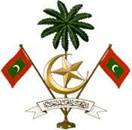 ޖުވެނައިލް ކޯޓުމާލެދިވެހިރާއްޖެ ނަންބަރު:147-D/BFF/2021/….ތަންތަނާއި ތަކެތި ބަލާފާސްކުރުމުގެ އަމުރަށް އެދި ފަނޑިޔާރަށް ހުށަހަޅާ ފޯމުމައްސަލައިގެ ބާވަތް:ހުށަހަޅާފަރާތުގެ ރެފަރެންސް ނަންބަރު:އިދާރާގެ ސިއްކަތުހުމަތުކުރެވޭ މީހާގެ މަޢުލޫމާތު:ތުހުމަތުކުރެވޭ މީހާގެ މަޢުލޫމާތު:ތުހުމަތުކުރެވޭ މީހާގެ މަޢުލޫމާތު:ތުހުމަތުކުރެވޭ މީހާގެ މަޢުލޫމާތު:ފުރިހަމަ ނަންއުފަން ތާރީޚްދާއިމީ އެޑްރެސްއުމުރުމިހާރު އުޅޭ އެޑްރެސްޖިންސްއައި.ޑީ ކާޑު/ޕާސްޕޯޓް ނަންބަރުޤައުމުއަދާކުރާ ވަޒީފާ/މަސައްކަތްބައްޕަގެ ފުރިހަމަ ނަންހޯދަން ބޭނުންވާ މީހަކު ނުވަތަ އެއްޗެއް އެތަނުގައި ވާކަމަށް ލިބިފައިވާ ހެކިއަމުރު ނެރެދިނުމަށް އެދޭ ޤާނޫނީ މާއްދާހަވާލާދޭ ޤާނޫނުގެ މާއްދާއާއި ކުށްބަލައި ފާސްކުރަން ބޭނުންވާ ތަނުގެ މަޢުލޫމާތުބަލައި ފާސްކުރަން ބޭނުންވާ ތަނުގެ ވެރިފަރާތުގެ މަޢުލޫމާތުބަލައި ފާސްކުރަން ބޭނުންވާ ތަނުގެ ވެރިފަރާތުގެ މަޢުލޫމާތުބަލައި ފާސްކުރަން ބޭނުންވާ ތަނުގެ ވެރިފަރާތުގެ މަޢުލޫމާތުބަލައި ފާސްކުރަން ބޭނުންވާ ތަނުގެ ވެރިފަރާތުގެ މަޢުލޫމާތުފުރިހަމަ ނަންއުފަން ތާރީޚްދާއިމީ އެޑްރެސްއުމުރުމިހާރު އުޅޭ އެޑްރެސްޖިންސްއައި.ޑީ ކާޑު/ޕާސްޕޯޓް ނަންބަރުޤައުމުހޯދަން ބޭނުންވާ ތަކެތީގެ ވެރިފަރާތް އެނގޭނަމަ އެފަރާތުގެ މަޢުލޫމާތުހޯދަން ބޭނުންވާ ތަކެތީގެ ވެރިފަރާތް އެނގޭނަމަ އެފަރާތުގެ މަޢުލޫމާތުހޯދަން ބޭނުންވާ ތަކެތީގެ ވެރިފަރާތް އެނގޭނަމަ އެފަރާތުގެ މަޢުލޫމާތުހޯދަން ބޭނުންވާ ތަކެތީގެ ވެރިފަރާތް އެނގޭނަމަ އެފަރާތުގެ މަޢުލޫމާތުފުރިހަމަ ނަންއުފަން ތާރީޚްދާއިމީ އެޑްރެސްއުމުރުމިހާރު އުޅޭ އެޑްރެސްޖިންސްއައި.ޑީ ކާޑު/ޕާސްޕޯޓް ނަންބަރުޤައުމުއަމުރު ދެމި އޮތުމަށް އެދޭ މުއްދަތުބަލައި ފާސްކުރަން ތަނަށް ވަންނަން ބޭނުންވާ ވަގުތުރޭގަނޑާއި ދުވާލުގެ ކޮންމެ ވަގުތެއްގައިވެސް ބަލައިފާސްކުރަން ބޭނުންވާތަނަށް ވަނުމުގެ ހުއްދައަށް އެދޭނަމަ، އެގޮތަށް އެދޭ ސަބަބުބަލައި ފާސްކުރަން ބޭނުންވާތަނަށް އެއްފަހަރަށްވުރެ ގިނަ ފަހަރު ވަންނަން ބޭނުންވާނަމަ އެކަން އަދި ސަބަބުބަލައި ފާސްކުރުމަށް ބޭނުންވާތަނަށް ވަދެވެނީ އެހެން ތަނަކަށް ވަދެގެންކަން ނުވަތަ ނޫންކަންބަލައި ފާސްކުރުމަށް ހޭދަވާނެ ކަމަށް ލަފާކުރެވޭ މުއްދަތުބަލައި ފާސްކުރަން ބޭނުންވާ ސަބަބުހޯދަންބޭނުންވާ ތަކެތީގެ މަޢުލޫމާތުބަލައިފާސްކުރުމަށް ބޭނުންވަނީ، ތުހުމަތުކުރެވޭ ވަކި މީހަކާ ގުޅިގެން ކަމަށްވާނަމަ، އެމީހެއްގެ މަޢުލޫމާތުބަލައިފާސްކުރަން ބޭނުންވާ ތަނަކީ ތުހުމަތުކުރެވޭ މީހާގެ ބާރުގެ ދަށުގައިވާ ނުވަތަ އޭނާ ދިރިއުޅެމުންދާ ތަނެއްކަން ނުވަތަ ނޫންކަންއިތުރު ބަޔާންމައްސަލަ ބަލާ އިދާރާ/ސެކްޝަންތަޙްޤީޤުކުރާ ފަރާތުގެ މަޢުލޫމާތުތަޙްޤީޤުކުރާ ފަރާތުގެ މަޢުލޫމާތުތަޙްޤީޤުކުރާ ފަރާތުގެ މަޢުލޫމާތުތަޙްޤީޤުކުރާ ފަރާތުގެ މަޢުލޫމާތުރޭންކާއި ނަންސ. ނަމްބަރުސޮއިހުއްދަ ދިން ވެރިއެއްގެ މަޢުލޫމާތުހުއްދަ ދިން ވެރިއެއްގެ މަޢުލޫމާތުހުއްދަ ދިން ވެރިއެއްގެ މަޢުލޫމާތުހުއްދަ ދިން ވެރިއެއްގެ މަޢުލޫމާތުރޭންކާއި ނަންސ. ނަމްބަރުސޮއި